淄博高新区GX03(01-33)、GX05(03、04、13、19、25、27)地块（核心区）控制性详细规划GX03-01-（01-07）、GX03-02-01-02、GX03-02-05-01地块规划调整调整范围淄博高新区GX03(01-33)、GX05(03、04、13、19、25、27)地块（核心区）控制性详细规划GX03-01-（01-07）、GX03-02-01-02、GX03-02-05-01地块规划成果调整范围为：兰雁大道、淄博市高新区第一中学、济青高速、世纪路围合的区域，总用地面积为46.60公顷。调整内容（一）、路网调整：世纪路与西六路道路线型微调整，走向和红线宽度不变。（二）、地块调整：指标对比表联系方式联系电话：0533-3582108GX03-01-（01-07）、GX03-02-01-02、GX03-02-05-01地块规划成果调整前后对比图调整前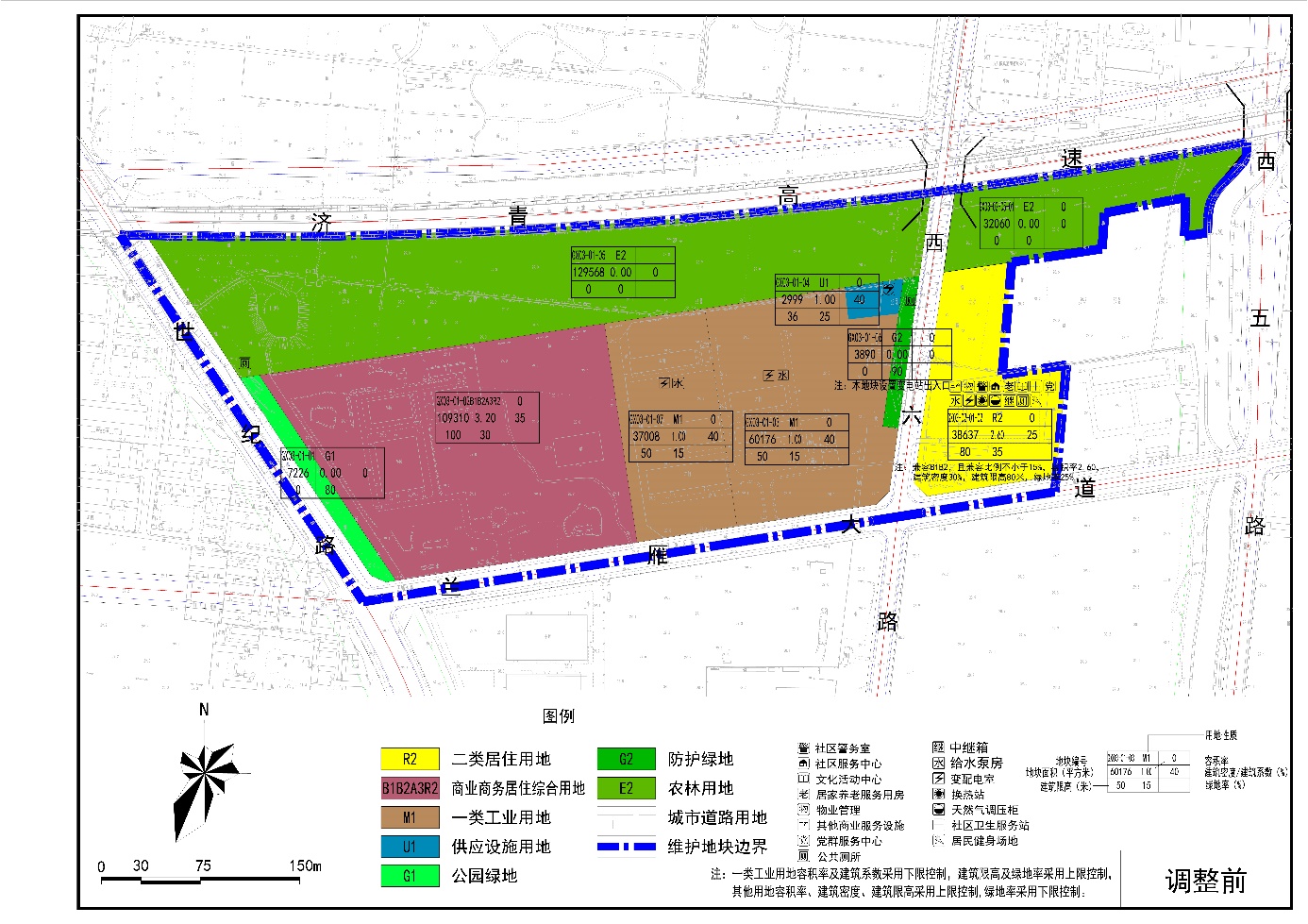 调整后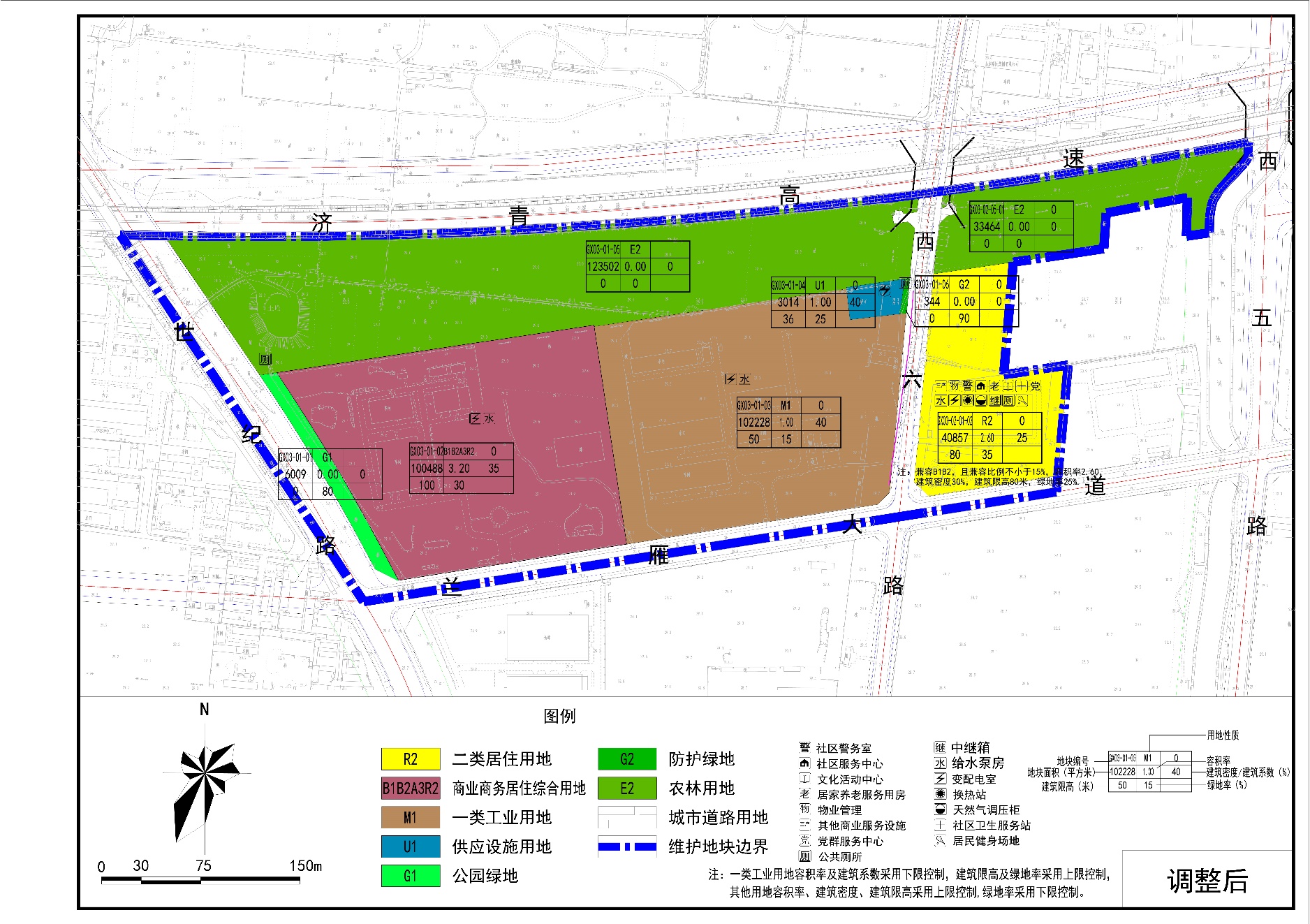 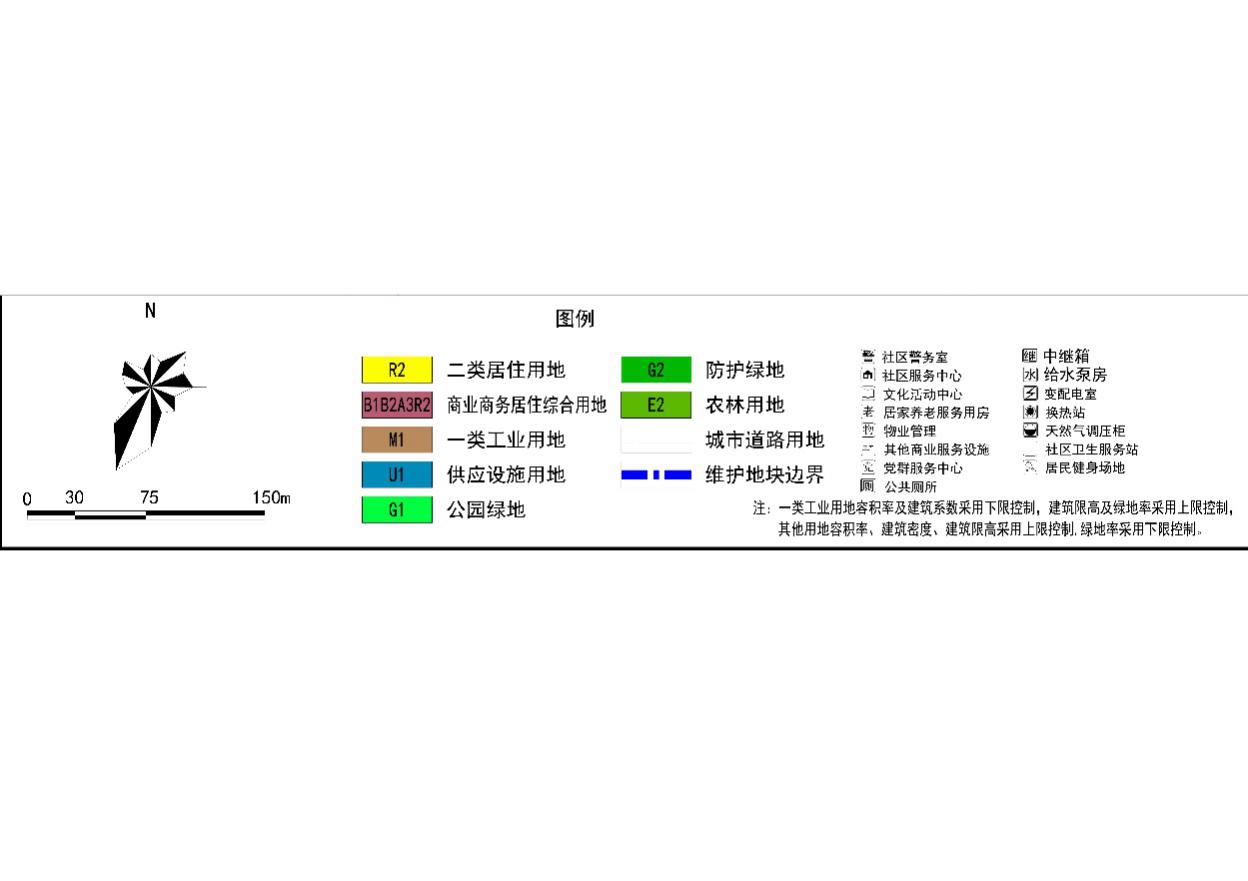 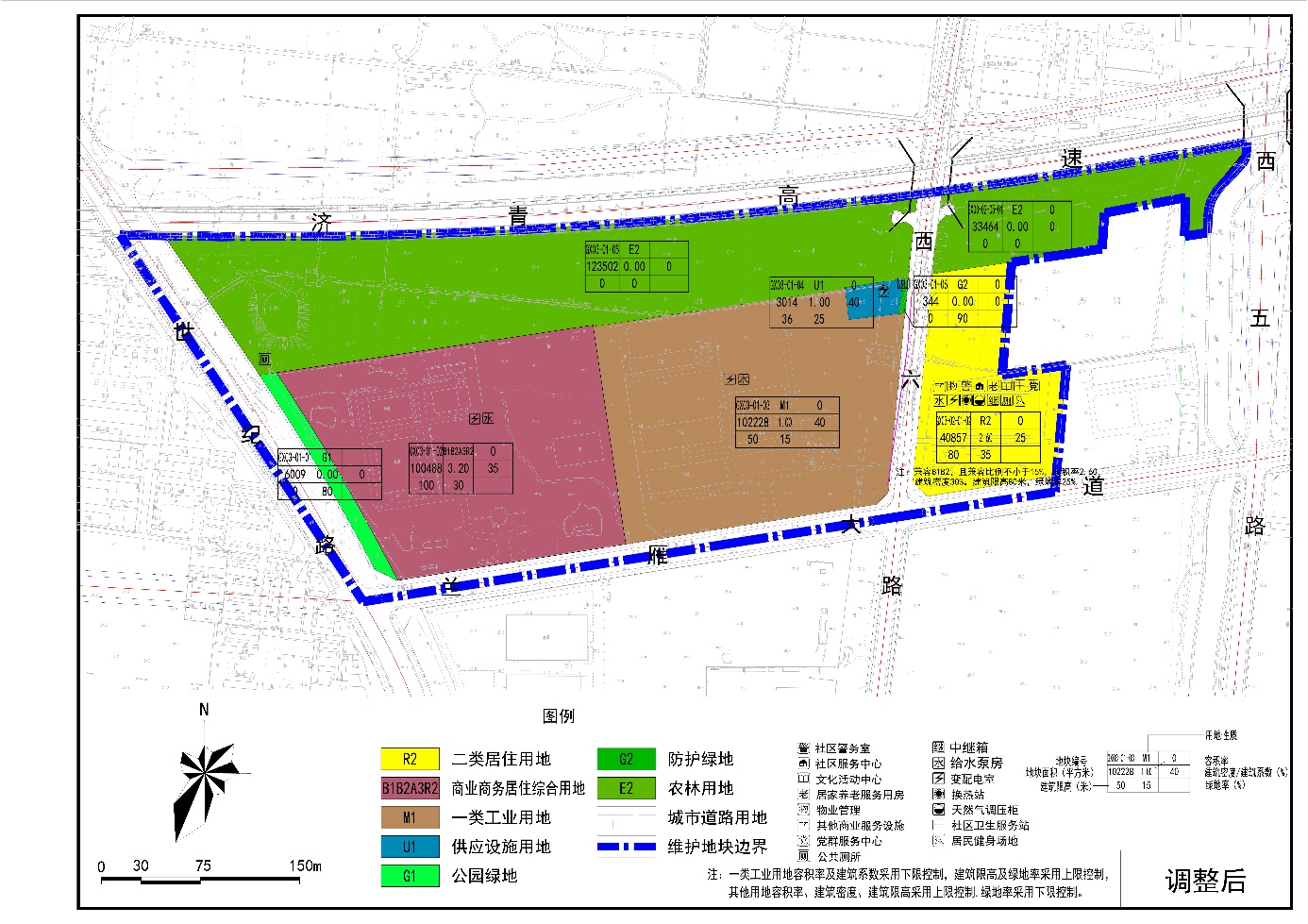 地块编号地块性质地块面积（㎡）容积率建筑密度（%）绿地率（%）限高(m)调整前GX03-01-01G172260.000800调整前GX03-01-02B1B2A3R21093103.203530100调整前GX03-01-03M1601761.00401550调整前GX03-01-04U129991.00402536调整前GX03-01-05E21295680.00000调整前GX03-01-06G238900.000900调整前GX03-01-07M1370081.00401550调整前GX03-02-01-02R2386372.60253580调整前GX03-02-05-01E2320600.00000调整前小计含道路4659891.18 18.88 15.22 100调整后GX03-01-01G160090.000800调整后GX03-01-02B1B2A3R21004883.203530100调整后GX03-01-03M11022281.00401550调整后GX03-01-04U130141.00402536调整后GX03-01-05E21235020.00000调整后GX03-01-06G23440.000900调整后GX03-02-01-02R2408572.60253580调整后GX03-02-05-01E2334640.00000调整后小计含道路4659891.14 18.77 14.09 100